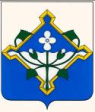 АДМИНИСТРАЦИЯ НОВОХОПЁРСКОГО МУНИЦИПАЛЬНОГО РАЙОНАВОРОНЕЖСКОЙ ОБЛАСТИПОСТАНОВЛЕНИЕ« 06 »      марта     2020 г.  № 97                г.НовохопёрскО внесении изменений в постановление   администрации Новохопёрского муниципального района Воронежской области от 14.06.2017  № 163 «Об утверждении административного регламента администрации  Новохоперского муниципального района Воронежской области по предоставлению муниципальной услуги «Предоставление разрешения на ввод объекта в эксплуатацию»В соответствии с решением Совета народных депутатов Новохоперского муниципального района от 21.02.2020г. № 186 «О приеме части полномочий по осуществлению градостроительной деятельности», администрация муниципального района постановляет:1. Внести в  постановление администрации Новохопёрского муниципального района Воронежской области от 14.06.2017  № 163 «Об утверждении административного регламента администрации  Новохопёрского муниципального района Воронежской области по предоставлению муниципальной услуги «Предоставление разрешения на ввод объекта в эксплуатацию» ( в редакции постановлений  от 04.05.2018  № 135,  от 18.09.2018 № 320, от 23.01.2020 № 18) изменения следующего содержания:1.1. Пункт 3 постановления изложить в следующей редакции:"3. Контроль за исполнением настоящего постановления возложить на заместителя главы администрации муниципального района В.В.Королева."         1.2. Подпункт 1.1. Административного регламента изложить в следующей редакции:«1.1. Предмет регулирования административного регламента.Предметом регулирования административного регламента администрации Новохоперского муниципального района Воронежской области по предоставлению муниципальной услуги «Предоставление разрешения на ввод объекта в эксплуатацию » (далее – Административный регламент) являются отношения, возникающие между заявителями и администрацией Новохоперского муниципального района Воронежской области, многофункциональными центрами предоставления государственных и муниципальных услуг (далее – МФЦ) в связи с подготовкой и выдачей разрешений на ввод объекта в эксплуатацию при осуществлении строительства, реконструкции объектов капитального строительства, расположенных на территориях городских и сельских поселений Новохопёрского муниципального района Воронежской области, а также определение состава, последовательности и сроков выполнения административных процедур при предоставлении муниципальной услуги».2. Настоящее постановление вступает в силу со дня его официального опубликования.3. Контроль за исполнением настоящего постановления возложить на заместителя главы администрации муниципального района В.В.Королева.                Глава муниципального района 				   	 		          В.Т.Петров